ГОСТ 30493-96 Изделия санитарные керамические. Типы и основные размерыГОСТ 30493-96

Группа Ж21
МЕЖГОСУДАРСТВЕННЫЙ СТАНДАРТ     
     
ИЗДЕЛИЯ САНИТАРНЫЕ КЕРАМИЧЕСКИЕ     
Типы и основные размеры     
Ceramic sanitary ware.
Types and principal dimensions

ОКСТУ 4960Дата введения 1998-07-01
Предисловие1 РАЗРАБОТАН Научно-исследовательским институтом строительной керамики (НИИстройкерамика)

ВНЕСЕН Минстроем России
2 ПРИНЯТ Межгосударственной Научно-технической Комиссией по стандартизации, техническому нормированию и сертификации в строительстве (МНТКС) 11 декабря 1996 г.

За принятие проголосовали:
3. ВЗАМЕН ГОСТ 755-82, ГОСТ 21485.4-76, ГОСТ 21485.5-76, ГОСТ 22847-85, ГОСТ 23759-85, ГОСТ 26901-86, СТ СЭВ 1002-78
4. Постановлением Минстроя России от 30 декабря 1997 г. N 18-76 межгосударственный стандарт ГОСТ 30493-96 введен в действие непосредственно в качестве государственного стандарта Российской Федерации с 1 июля 1998 г.

ВНЕСЕНА поправка, опубликованная в ИУС N 11, 2007 год

Поправка внесена изготовителем базы данных1 Область применения

Настоящий стандарт распространяется на санитарные керамические (фарфоровые, полуфарфоровые и фаянсовые) умывальники, пьедесталы для умывальников, унитазы, смывные бачки, биде, писсуары и устанавливает их типы и основные размеры.

Изделия санитарные керамические предназначаются для установки в санитарных узлах, в бытовых и других помещениях зданий различного назначения, в санитарных узлах речных и морских судов и железнодорожных вагонов.

Требования раздела 3 являются обязательными, остальные - рекомендуемыми, и могут уточняться по согласованию между изготовителем и потребителем (заказчиком). 
2 Нормативные ссылки

В настоящем стандарте использованы ссылки на следующие стандарты:

ГОСТ 13449-82 Изделия санитарные керамические. Методы испытаний

ГОСТ 15167-93 Изделия санитарные керамические. Общие технические условия

ГОСТ 21485-94 Бачки смывные и арматура к ним. Общие технические условия
3 Типы и основные размеры3.1 Изделия санитарные керамические (умывальники, унитазы, смывные бачки, биде, писсуары) изготавливают следующих типов в соответствии с требованиями настоящего стандарта по утвержденным рабочим чертежам.

Элементы основных изделий приведены в приложении А.
3.2 Форма изделий настоящим стандартом не регламентируется.
3.3 Умывальники
3.3.1 Типы умывальников 

Умывальники выпускают следующих типов:

- полукруглые, овальные, прямоугольные, трапециевидные со спинкой или без спинки;

- угловые со спинкой или без спинки и с переливом или без перелива, со срезанным углом;

- хирургические и парикмахерские без спинки.
3.3.2 Основные размеры полукруглых, овальных, прямоугольных и трапециевидных умывальников приведены на рисунке 1 и в таблице 1.
Рисунок 1 - Умывальник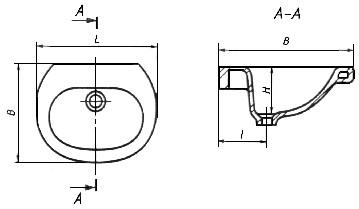 Рисунок 1 - УмывальникТаблица 1

В миллиметрах3.3.3 Основные размеры угловых, хирургических и парикмахерских умывальников приведены в таблице 2 и на рисунках 2, 3. 
Таблица 2

В миллиметрахРисунок 2 - Умывальник для железнодорожных вагонов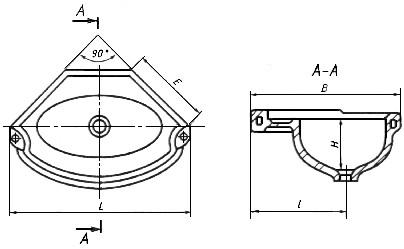 Рисунок 2 - Умывальник для железнодорожных вагоновРисунок 3 -Умывальник хирургический и парикмахерский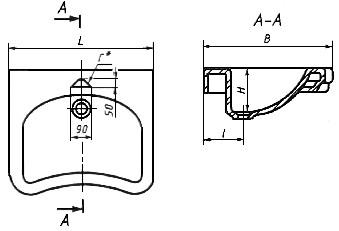 ____________________
* Отверстие Г - только в парикмахерском умывальнике.
Рисунок 3 -Умывальник хирургический и парикмахерский3.3.4 Полукруглые, овальные, прямоугольные и трапециевидные умывальники изготавливают с отверстиями в полочках для установки смесительной арматуры или без них, о чем должно быть указано в заказе потребителя.

Размеры отверстий, их расположение и число, в зависимости от типа смесительной арматуры, должны соответствовать указанным на рисунке 5. 
Рисунок 4 - Керамический пьедестал для умывальника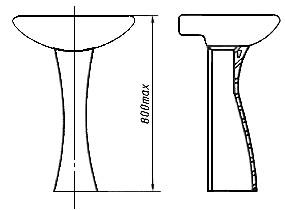 Рисунок 4 - Керамический пьедестал для умывальникаРисунок 5 - Расположение и размеры отверстий в полочках умывальников для установки смесителей3.3.5 Угловые и хирургические умывальники изготавливают без отверстий в полочке. Размеры отверстия в полочке парикмахерского умывальника для смесителя указаны на рисунке 3. 
3.3.6 Размеры отверстия в чаше умывальника для установки выпуска должны соответствовать указанным на рисунке 6.
Рисунок 6 - Размеры отверстия в чаше умывальника для установки выпуска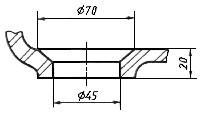 Рисунок 6 - Размеры отверстия в чаше умывальника
для установки выпуска3.3.7 Конфигурация верхней поверхности керамического пьедестала должна соответствовать конфигурации нижней поверхности чаши умывальника, для которого предназначается пьедестал (рисунок 4).
3.4 Унитазы
3.4.1 Типы унитазов

Унитазы выпускают следующих типов:

- унитаз тарельчатый с косым выпуском с цельноотлитой полочкой;

- унитаз тарельчатый с прямым выпуском с цельноотлитой полочкой;

- унитаз тарельчатый с косым выпуском без цельноотлитой полочки, в том числе детский;

- унитаз тарельчатый с прямым выпуском без цельноотлитой полочки, в том числе детский;

- унитаз козырьковый с косым выпуском с цельноотлитой полочкой;

- унитаз козырьковый с косым выпуском без цельноотлитой полочки;

- унитаз воронкообразный с прямым выпуском с цельноотлитой полочкой;

- унитаз воронкообразный с косым выпуском с цельноотлитой полочкой;

- унитаз воронкообразный с прямым выпуском без цельноотлитой полочки;

- унитаз воронкообразный с косым выпуском без цельноотлитой полочки.
3.4.2 Основные размеры унитазов приведены на рисунках 7, 8 и в таблице 3.

Рисунок 7 - Унитаз с цельноотлитой полочкой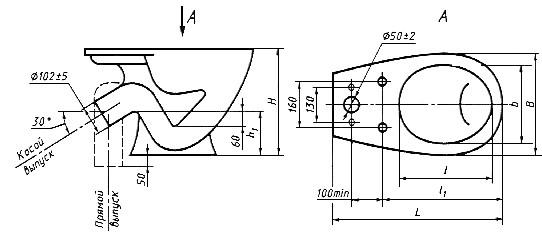 Рисунок 7 - Унитаз с цельноотлитой полочкойРисунок 8 - Унитаз с приставной полочкой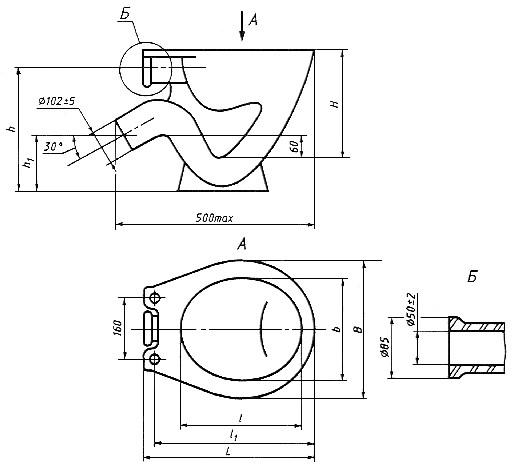  
     
Приставная полочка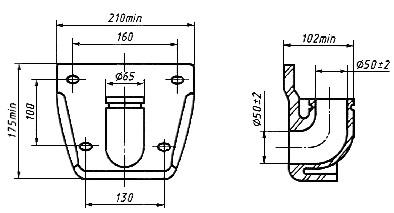 
Рисунок 8 - Унитаз с приставной полочкойТаблица 3В миллиметрах3.4.3 Унитазы, устанавливаемые в санитарных узлах железнодорожных вагонов, приведены на рисунке 9.
Рисунок 9 - Унитазы, устанавливаемые в санитарных узлах железнодорожных вагонов3.4.4 Для крепления унитазы должны иметь отверстия:

- в унитазах, устанавливаемых в санитарных узлах бытовых помещений, - два или четыре отверстия, о чем должно быть указано в заказе;

- в унитазах, устанавливаемых в санитарных узлах железнодорожных вагонов, - три отверстия.

По требованию потребителя унитазы допускается изготовлять без отверстий для крепления.
3.5 Смывные бачки
3.5.1 Типы смывных бачков

Смывные бачки выпускают следующих типов:

- бачок смывной, устанавливаемый на унитазе с боковым или верхним пуском;

- бачок смывной низкорасполагаемый, среднерасполагаемый и высокорасполагаемый с боковым пуском.
3.5.2 Основные размеры смывного бачка должны соответствовать указанным на рисунке 10.

Допускается по согласованию потребителя и изготовителя изготовлять бачки других размеров, взаимоувязанные с присоединительными размерами унитазов, наполнительной и спускной арматуры и обеспечивающие потребительские свойства изделия.
3.5.3 Смывные бачки должны соответствовать требованиям ГОСТ 21485.
3.5.4 Отверстия в бачках для спускной арматуры и крепления к унитазам принимают по рабочим чертежам.
Рисунок 10 - Бачок смывной высокорасполагаемый с боковым пуском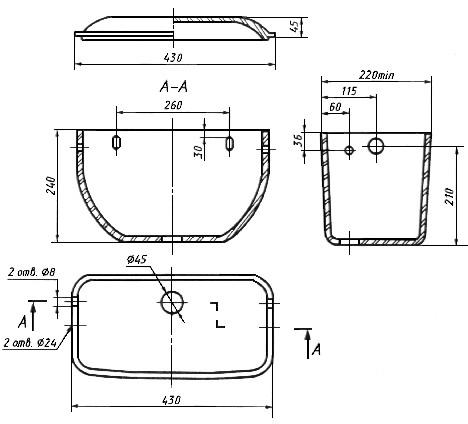 Рисунок 10 - Бачок смывной высокорасполагаемый
с боковым пуском3.6 Биде
3.6.1 Типы биде

Биде выпускают следующих типов:
1 - без перелива; 2 - с переливом.

Допускается по согласованию с потребителем выпускать биде типа 2 без перелива.
3.6.2 Основные размеры биде приведены на рисунке 11 и в таблице 4.
Рисунок 11 - Биде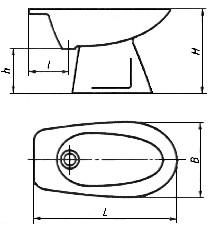 Рисунок 11 - БидеТаблица 4В миллиметрах3.6.3 Размеры отверстий, их расположение и число, в зависимости от типа смесительной арматуры и выпуска, должны соответствовать указанным на рисунке 12.

По согласованию с потребителем допускается изготавливать биде с одним отверстием в полочке для установки водоразборной арматуры.
Рисунок 12 - Расположение и размеры отверстий в биде3.7 Писсуары
3.7.1 Типы писсуаров

Писсуары выпускают следующих типов:

- писсуар настенный с цельноотлитым сифоном типа 1;

- писсуар настенный с цельноотлитым сифоном типа 2;

- писсуар настенный без цельноотлитого керамического сифона.
3.7.2 Основные размеры писсуаров должны соответствовать указанным на рисунке 13.

Рисунок 13 - Писсуар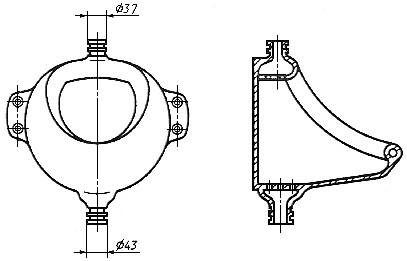 Рисунок 13 - Писсуар3.8 Предельные отклонения габаритных размеров и других размеров более 50 мм должны быть от плюс 2,5 до минус 3%. Отклонения размеров 50 мм и менее, за исключением указанных на рисунках 5 и 12, должны устанавливаться в рабочих чертежах.
3.9 Условное обозначение изделий должно состоять из первых одной или двух букв изделия, обозначения типа (1, 2, 3 или 4), числа, указывающего исполнение смывного кольца унитаза или величину умывальника, букв: Д - для детских унитазов, С - для умывальников со спинкой, бС - для умывальников без спинки, п - для умывальников с переливом, СУ - для умывальников со срезанным углом, вп - для бачков с верхним пуском, бп - для бачков с боковым пуском, ф - для фарфоровых изделий, пф - для полуфарфоровых изделий, фс - для фаянсовых изделий и обозначения настоящего стандарта.

Пример условного обозначения умывальника прямоугольного, третьей величины, со спинкой, фарфорового:
УмПр3СФ ГОСТ 30493-96
То же, умывальника углового, со срезанным углом, полуфарфорового:
УмУгСУпф ГОСТ 30493-96
То же, унитаза тарельчатого, с прямым выпуском, без цельноотлитой полочки, с смывным кольцом, исполнения 2, фарфорового:
УнТП2ф ГОСТ 30493-96
То же, унитаза детского, с косым выпуском, со смывным кольцом, исполнения 1, фарфорового:
УнТ1Дф ГОСТ 30493-96
То же, бачка смывного низкорасполагаемого, с верхним пуском, фарфорового:
БНвпф ГОСТ 30493-96
То же, писсуара с цельноотлитым сифоном типа 1, фарфорового:
ПС1ф ГОСТ 30493-96
Писсуара без цельноотлитого керамического сифона полуфарфорового:
Ппф ГОСТ 30493-963.10 Сортность устанавливают по показателям внешнего вида по ГОСТ 15167.

Приставная полочка не подлежит подразделению на сорта.
3.11 Технические требования, правила приемки, маркировка, упаковка, транспортирование, хранение и гарантии изготовителя - по ГОСТ 15167. Методы испытаний - по ГОСТ 13449.
4 Указания по монтажу

Унитаз устанавливают в специально подготовленное место: постамент крепят двумя или четырьмя болтами или шурупами в зависимости от конструкции унитаза на деревянную площадку или закрепляют цементным раствором. На унитаз с цельноотлитой полочкой бачок прикрепляют болтами к полочке унитаза. При монтаже бачка, смонтированного на отдельной полочке, резиновую манжету, находящуюся на патрубке полочки, надевают на раструб унитаза и после этого полочку прикрепляют к унитазу.

Поплавковый клапан должен полностью перекрывать поступление воды в бачок при достижении уровня на 20 мм ниже перелива.
Установка умывальника на металлических кронштейнах.
На предварительно размеченную стену устанавливают два кронштейна (на шурупах, болтах или методом пристрелки) на расстоянии, соответствующим размеру между крепежными отверстиями умывальника. Умывальник устанавливают на кронштейны и закрепляют его задний борт скобой или иным способом, обеспечивающим нагрузку на передний край не менее 1,5 кН (150 кгс) от опрокидывания. 
Установка умывальника на пьедестале на болтах.
На предварительно размеченную стену устанавливают два болта на расстоянии, соответствующем размеру между крепежными отверстиями на задней установочной поверхности умывальника. Умывальник устанавливают на пьедестал и закрепляют на болтах к стене. Крепление должно обеспечивать нагрузку на передний край умывальника не менее 1,5 кН (150 кгс) от опрокидывания.
Приложение А (справочное) Элементы основных изделийПриложение А
(справочное)Таблица А.1Рисунок А.1, лист 1Рисунок А.1, лист 2


Текст документа сверен по:
официальное издание
МНТКС - М.: ИПК Издательство
стандартов, 1998Наименование государстваНаименование органа государственного управления строительством
Азербайджанская Республика
Госстрой Азербайджанской РеспубликиРеспублика АрменияМинистерство градостроительства Республики АрменияРеспублика БелоруссияГосстрой Республики БелоруссияРеспублика КазахстанМинстрой Республики КазахстанКиргизская РеспубликаГосстрой Киргизской РеспубликиРеспублика МолдоваДепартамент Архитектуры и строительства Республики МолдоваРоссийская ФедерацияМинстрой РоссииРеспублика ТаджикистанГосстрой Республики ТаджикистанРеспублика Узбекистан 
Госкомархитектстрой Республики УзбекистанВеличина умывальникане менеене менее1-я400-5003001351802-я5504203-я600450150180-2004-я650500, 455*5-я700600__________________* Допускается для умывальников со встроенными установочными поверхностями.
__________________* Допускается для умывальников со встроенными установочными поверхностями.
__________________* Допускается для умывальников со встроенными установочными поверхностями.
__________________* Допускается для умывальников со встроенными установочными поверхностями.
__________________* Допускается для умывальников со встроенными установочными поверхностями.
Виды умывальников, 
не менееУгловые без спинки495625185310430Угловые со спинкой470608130253430Угловые с переливом492625166310430Угловые со срезанным углом390544166190205Хирургические590650190180-Парикмахерские590650190180-Для центрального смесителя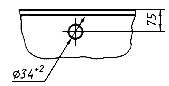 Для смесителя с нижней камерой смешения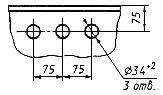 Рисунок 5 - Расположение и размеры отверстий в полочках умывальников для установки смесителейРисунок 5 - Расположение и размеры отверстий в полочках умывальников для установки смесителей
Виды унитазовС цельноотлитой полочкой150330435Не менее 605*260340 и 360Без цельноотлитой полочки370 и 400320 и 350460Детские335285130280380405210290____________________* Допускается по согласованию потребителя и изготовителя изготовлять унитазы длиной 575 мм.____________________* Допускается по согласованию потребителя и изготовителя изготовлять унитазы длиной 575 мм.____________________* Допускается по согласованию потребителя и изготовителя изготовлять унитазы длиной 575 мм.____________________* Допускается по согласованию потребителя и изготовителя изготовлять унитазы длиной 575 мм.____________________* Допускается по согласованию потребителя и изготовителя изготовлять унитазы длиной 575 мм.____________________* Допускается по согласованию потребителя и изготовителя изготовлять унитазы длиной 575 мм.____________________* Допускается по согласованию потребителя и изготовителя изготовлять унитазы длиной 575 мм.____________________* Допускается по согласованию потребителя и изготовителя изготовлять унитазы длиной 575 мм.____________________* Допускается по согласованию потребителя и изготовителя изготовлять унитазы длиной 575 мм.Тип УнЖ 1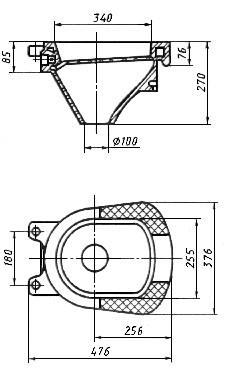 Тип УнЖ 2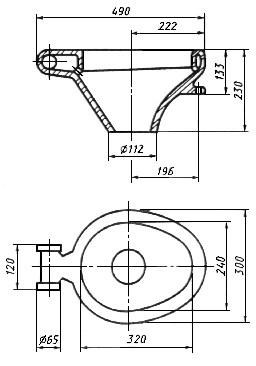 Рисунок 9 - Унитазы, устанавливаемые в санитарных узлах железнодорожных вагоновРисунок 9 - Унитазы, устанавливаемые в санитарных узлах железнодорожных вагоновТип биде16401803603802002600180350398200Расположение и размеры отверстий в полочке биде для установки водоразборной арматурыРасположение и размеры отверстий в полочке биде для установки водоразборной арматурыИСПОЛНЕНИЕ 1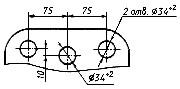 ИСПОЛНЕНИЕ 2
(по требованию потребителя)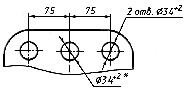 Размеры отверстия в чаше биде для установки выпуска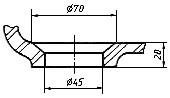 ____________________
* Допускается изготовлять с одним отверстием____________________
* Допускается изготовлять с одним отверстием____________________
* Допускается изготовлять с одним отверстиемРисунок 12 - Расположение и размеры отверстий в бидеРисунок 12 - Расположение и размеры отверстий в бидеРисунок 12 - Расположение и размеры отверстий в бидеНаименование элементаНомер элемента на рисунке А.1Передний борт1Задняя стенка2Арматурная панель3Углубление для мыла (мыльницы)4Чаша5Наружная стенка изделия6Отверстие для стока (внутри)7Отверстие для стока (снаружи)8Переливной канал9Переливное отверстие (перелив)10Опорное ребро11Монтажные отверстия12Отверстия для арматуры13Отверстие для подачи промывной воды14Смывающий венец (кольцо)15Распределитель воды16Тарелка17Канал18Выходное отверстие19Выходной штуцер20Постамент21Карман22Водяной затвор23Крышка бачка24Бачок Смывной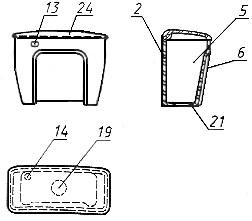 Унитаз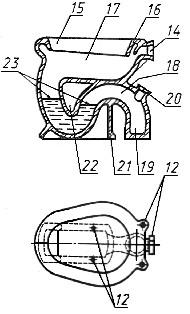 Биде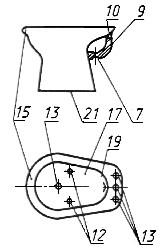 Писсуар
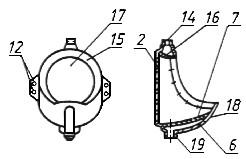 Рисунок А.1, лист 1Рисунок А.1, лист 1Умывальник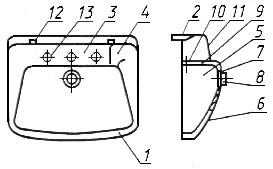 Мойка (раковина)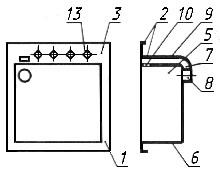 Ванна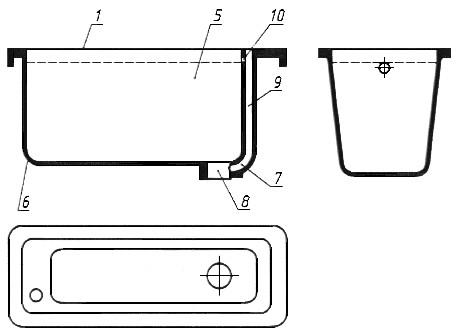 Ванна
Рисунок А.1, лист 2
Рисунок А.1, лист 2